Merry “Cook”mas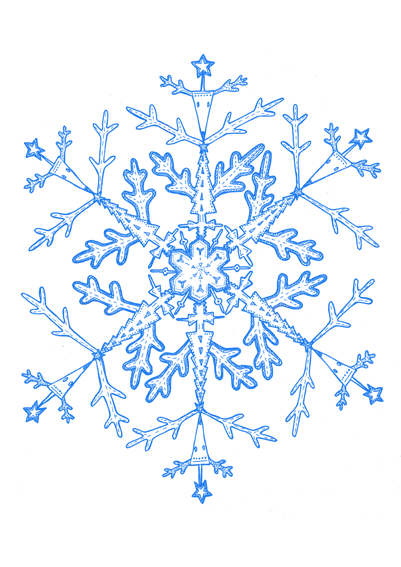 Your goal is to come up with a recipe that resembles a main meal, side dish or baked item (cookies, etc.).DirectionsCreate a recipe consisting of approximately fifteen different ingredients. (They MUST be real and edible!)Your recipe must include between ten and twenty steps. (Your recipe must be written on the given sheet)Each ingredient must be in fraction form. ( flour,  lb. of chicken)You may NOT repeat fractions.  You must have fifteen different fractions.You must convert your fractions to decimals and percents on the conversion chart.Your recipe must be easy to understand. (A stranger must be able to pick it up and prepare it without your assistance)When you are finished with all of the above and the recipe has been prepared, take a picture of it and attached it to the designated sheet.Final step: re-write recipe on attached sheet as if it were doubled, tripled, reduced by half, etc. (only one)Ingredients_____________________________		2. _________________________________________________________		4. ____________________________5. _____________________________		6. ____________________________7. _____________________________		8. ____________________________9. ______________________________		10. ____________________________11. ______________________________		12. ____________________________13. ______________________________		14. ____________________________15. ______________________________Name:____________________Merry “Cook”mas!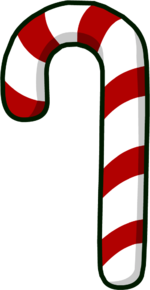 Name of dish:______________________(and attached photo)